2020 QUEENSLAND BLIND GOLF OPEN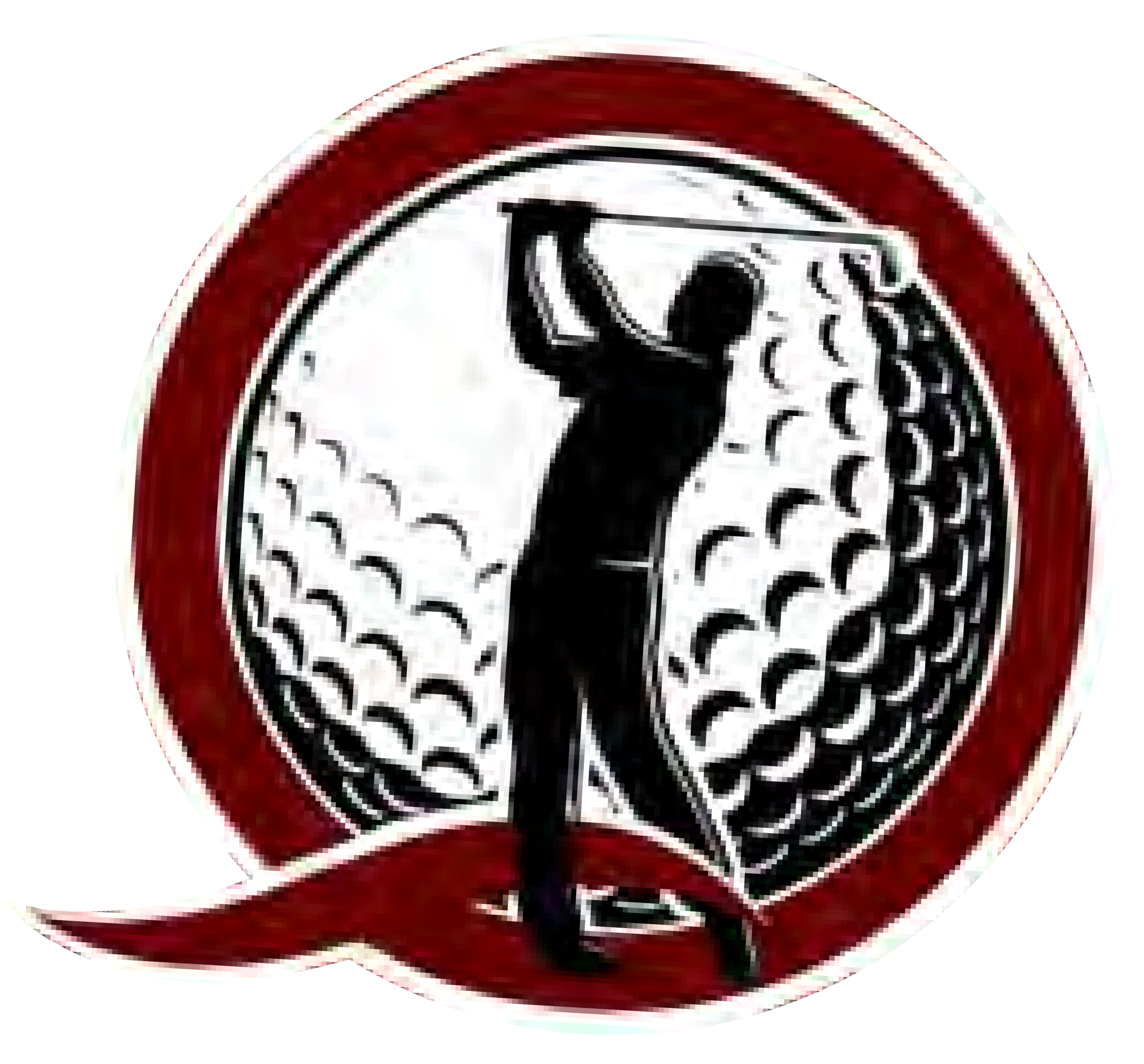 Entry FormRACV Royal Pines Resort, Gold Coast.11th to 14th October 2020Day 1	12th October 2020Day 2	13th October 2020Player detailsFirst name Middle name Last name PhoneEmailCateringPlayer - Lunch required Caddy - Lunch required Player - Dietary preferences Caddy - Dietary preferencesDAY 1	DAY 2 yes		yes	 yes		yes	Street Address 1Street Address 2Town/CityAccommodationRACV Royal Pines ResortChoice of TWIN or KING room	$180 per nightPostcodeBlind Golf Category State membership Caddy name Caddy phone Caddy emailCart required? Queensland	YesFull buffet breakfastNumber of nights required Room typeBreakfasts required Check-in date Check-out dateEntry Fee	$ 250Room costs Breakfasts$ 25 per person 2	 King	 2	October 2020October 2020Email completed form to: info@blindgolfqld.orgFEES:	No payment required nowRegistration fees are due 1st OctoberPayment to: Queensland Blind Golf ANZ	BSB: 014234 A/C: 420292775